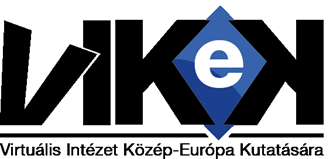 „A megnyesett fa kizöldül”Tisztelt Kollégák! A TRIANON 102 konferenciát már korábban meghirdettük május 27-re, de helyszínproblémák és dátumütközések miatt az időpontot át kellett tennünk. Így az egész konferenciát újra meghirdetjük, az alábbi módon:XIV. A TÖBB NEMZETISÉGŰ ÁLLAMOKTÓL NAPJAINK GEOPOLITIKÁJÁIG2. FORDULÓ: TRIANON 1022022. május 20.SzegedI. A KONFERENCIA ELŐZETES PROGRAMJA10.30.-12.00. Plenáris előadások12.00-13.00. Könyvbemutató: A TRIANONI BÉKEDIKTÁTUM TÖRTÉNETE HÉT KÖTETBENIII. kötet: Apponyi beszédétől a Határmegállapító Bizottságok munkájának befejezéséig13.00.-14.00. Ebéd és kötetlen szakember találkozó14.00.-18.00. SzekcióülésekII. PUBLIKÁLÁSA plenáris előadások és a szekció-előadások lektorált verzióját a Közép-Európai Közleményekben, illetve a Köztes-Európában, jelentetjük meg. A megjelentetésre szokásos módon a szekció-elnökök tesznek javaslatot.  --------------------------------------------------------------------------III. RÉSZVÉTELIDÍJ: 15.000 ft --------------------------------------------------------------------------IV. A JELENTKEZÉS MÓDJA: A következő oldalon található JELENTKEZÉSI LAP kitöltése és megküldése a laszlo.gulyas65@gmail.com emailcímre.--------------------------------------------------------------------------V. JELENTKEZÉSI HATÁRIDEJE: 2022. május 3. --------------------------------------------------------------------------VI. A KONFRENCIASZERVEZÉS TOVÁBBI MENETE:2022. május 4.		Értesítés a jelentkezés elfogadásáról/elutasításáról 	A számlakérő lapok kiküldése				az előzetes konferencia programot2022. május  9.		Az előzetes konferencia program kiküldése.2022. május 16.		A végleges konferencia program kiküldése.--------------------------------------------------------------------------VIII. TOVÁBBI INFORMÁCIÓK KÉRÉSEAz alábbi emailcímen és/vagy telefonszámom:laszlo.gulyas65@gmail.com		 06/30/3747-841Prof. Dr. Gulyás LászlóA Szervezőbizottság elnöke2022. április 11.XIV. A TÖBB NEMZETISÉGŰ ÁLLAMOKTÓL NAPJAINK GEOPOLITIKÁJÁIG2. FORDULÓ: TRIANON 1022022. május 20.SzegedJELENTKEZÉSI LAP*A konferencia jelentkezőkkel a kapcsolattartás emailen történik, ezért kérjük, mindenféleképpen adjon meg email címet.Dátum										Aláírás(elegendő az sk., nem kérünk szkennelést)TervezettszekciókTrianon előzményei 1867-1918 TervezettszekciókAz összeomlás éve: 1918TervezettszekciókA Magyar Királyság megszállásának had- és diplomácia története 1918-1919TervezettszekciókA békediktátum megszületésének diplomáciatörténete 1918-1920TervezettszekciókA békediktátum gazdasági következményeiTervezettszekciókA békediktátum további következményei(oktatás, kultúra, tudomány területén)TervezettszekciókMeghatározó politikusok pályafutásaNév:Tudományos státusz(MTA doktora, habil, PhD, PhD-hallgató)Munkahely nevevagy Doktori Iskola neveEmailcím:*Mobilszám:Az előadás címe: